团体标准T/ZJDJ 010—2023高效异步电机部件 定转子铁芯High efficiency induction motor components  Stator and rotor cores2022 - XX - XX发布2023 - XX - XX实施浙江省电机动力学会  发布目次前言	II1  范围	12  规范性引用文件	13  术语和定义	14  基本要求	14.1  材料	14.2  工艺及装备	15  技术要求	25.1  外观及尺寸	25.2  性能要求	36  试验方法	36.1  外观及尺寸	36.2  叠装系数	36.3  性能要求	37  检验规则	37.1  检验分类	37.2  出厂检验	37.3  型式检验	38  标志标志、包装、运输和贮存	48.1  标志	48.2  包装	48.3  运输	48.4  贮存	5前言本文件按照GB/T 1.1—2020《标准化工作导则  第1部分：标准化文件的结构和起草规则》的规定起草。请注意本文件的某些内容可能涉及专利。本文件的发布机构不承担识别专利的责任。本文件由浙江省电机动力学会提出并归口。本文件主要起草单位：嵊州市瑞宇冲片有限公司。本文件参与起草单位（排名不分先后）：XXXXXXXXX、XXXXXXXXXXX、XXXXXXXXXXXX、XXXXXXXXXX、浙江省电机标准化技术委员会、浙江大学电气工程学院、浙江机电职业技术学院、卧龙电气驱动集团股份有限公司、浙江省机电产品质量检测所有限公司、杭州汉德质量认证服务有限公司、浙江省电机行业协会、嵊州市电机行业协会。本文件主要起草人：：魏宇杰、xxxx本文件为首次发布。范围本文件规定了高效异步电机部件 定转子铁芯的术语和定义、基本要求、技术要求、试验方法、检验规则、标志、包装、运输与贮存。本文件适用于以电工钢、铜或铝锭为主要材料，通过冲制、叠装、浇铸等工艺制成的工业用高效异步电机部件定转子铁芯(以下简称铁芯部件)。规范性引用文件GB/T 191  包装储运图示标志GB/T 228.1  金属材料拉伸试验第 1 部分:室温试验方法GB/T 1032—2012  三相异步电动机试验方法GB/T 1196  重熔用铝锭GB/T 2521.1  全工艺冷轧电工钢 第1部分：晶粒无取向钢带（片）GB/T 2522  电工钢片（带）涂层绝缘电阻和附着性测试方法 测定涂层板的附着性 和表面绝缘电阻GB/T 2900.25  电工术语 旋转电机GB/T 25046  高磁感冷轧无取向电工钢带（片）JB/T 11904  电机铁芯级进模 技术条件T/CEEIA 261  高效率电动机用冷轧无取向电工钢带（片）GB/T 33217 冲压件毛刺高度GB/T13914  冲压件尺寸公差术语和定义
定转子铁芯  Stator and rotor cores定转子冲制后，按预定高度叠装组成，转子通过浇铸制成的整体部件。基本要求材料电机定、转子铁芯采用的电工钢应符合GB/T 25046和T/CEEIA 261的规定。 电机定、转子铁芯采用的电工钢片（带）涂层绝缘电阻和涂层附着性应符合GB/T 2522的规定。电机转子铁芯浇铸铝材料应符合GB/T 1196的规定，其铝纯度应大于99.7%。充浇铸铜材料的标准，铜纯度（电导率）应大于XX.XXX%。工艺及装备冲制电机定转子冲制优先采用高速级进冲工艺和全复式冲模加工工艺。电机定、转子铁芯采用级进模冲片时，铁芯级进模应符合JB/T 11904的规定。定、转子冲片工艺要求：冲片最大毛刺应不大于冲片厚度的8%；冲片宜采用记号槽标注正反面；同心度不大于0.06mm。（用户提供分3段指标。2级冲片不大于0.07mm/4级冲片不大于0.06mm/6级以上冲片不大于0.05mm）叠装电机定、转子铁芯采用高速级进冲工艺时,级进模应带自动冲片叠装。采用全复式冲模加工工艺时，叠装可采用其他工艺进行。电机定、转子叠装工艺要求：高度偏差应不大于单片厚度值；叠装应整齐、无错片。转子浇铸小功率电机宜采用压力浇铸工艺，中小型电机优先采用低压振动浇铸工艺或离心浇铸工艺。重熔用铜或铝锭融化优先采用中频加热炉。技术要求外观及尺寸电机铁芯内外表面不应有锈蚀、碰伤、划痕、溢胶等缺陷。电机铁芯定子和转子圆柱度不大于0.07mm。电机铁芯定子和转子平行度应符合表3的规定。电机铁芯定子和转子平行度要求电机铁芯叠装系数应符合表4的规定。电机铁芯叠压系数电机转子铁芯斜槽度偏差不大于产品图纸标称±10%。性能要求定子铁芯定转子铁芯经叠压后，自扣铁芯冲片之间片间结合力不低于15N/mm2。转子浇铸转子浇铸不存在缩孔、冷隔、断条、错片等缺陷。转子浇铸表面应涂防锈漆。结合力  ？？？？（浇铸好的转子不存在结合力的说法）试验方法外观及尺寸电机铁芯外观质量采用目测法。电机铁芯圆柱度采用投影仪或三坐标测量仪测量。电机铁芯尺寸公差采用长度仪测量。转子铁芯斜槽度偏差采用角尺测量。叠装系数电机铁芯叠压系数应按照GB/T 2521.1-2016中8.4.3.1条的规定进行。性能要求定子铁芯试验按照GB/T 228.1规定的方法进行。转子浇铸转子铁芯铸铝通过切割解破，目测。结合力试验按照        进行。（浇铸好的转子不存在结合力的说法）检验规则检验分类电机铁芯检验为出厂检验和型式检验。出厂检验每台电机铁芯应进行出厂检验，检验项目按表4规定。出厂检验分为全检和抽检，全检项目合格再进行抽样检验，抽样数量1台。全部出厂检验项目合格后才能出厂并附产品合格证。型式检验有下列情况出现时，应进行型式检验： 新产品试制的定型鉴定； 批量生产后有重大设计改进、材料或工艺改变，有可能改变原设计性能时； 出厂试验的试验结果与上次有较大差异时；当客户有要求时。型式检验的样品应从经出厂检验合格后的样品中抽取，抽样数量3台。型式检验项目见表4。型式检验项目若有一项不合格，该产品判为不合格。检验项目标志标志、包装、运输和贮存标志包装、合格证、铭牌应标注下列信息，标识字迹清晰：客户编号；  铁芯规格；  铁芯名称；  生产日期；生产厂家；执行标准；其他信息。 包装电机铁芯的包装应有防潮和防锈措施。 包装箱显著位置应标有“小心轻放”“防潮”等字样，其图样应符合GB/T 191的规定。运输在运输中应保证电机铁芯不受碰撞，防止倒置、跌落，雨淋和化学腐蚀等。贮存电机铁芯应储存在清洁、通风良好的库房内，空气中不含有腐蚀性气体。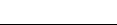 ICS  19.160.30CCS  K20序号直径尺寸（mm）平行度（mm）1＜80＜0.10280-120＜0.153120-180＜0.204180-250＜0.255250-315＜0.306315-400＜0.407400-630＜0.508630-1000＜0.70序号材料厚度叠装系数10.30大于97.0%20.35大于97.0%30.50大于97.5%40.65大于97.5%序号项  目项  目技术要求试验方法出厂检验出厂检验交付检验型式检验序号项  目项  目技术要求试验方法全检抽检交付检验型式检验1外观及尺寸质量内外表面质量5.1.16.1.1√√1外观及尺寸质量圆柱度5.1.26.1.2√√√1外观及尺寸质量平行度5.1.36.1.3√√√1外观及尺寸质量叠装系数5.1.46.1.4√√1外观及尺寸质量转子铁芯斜槽度偏差5.1.56.1.5√√√2性能要求定子铁芯结合力5.2.16.2.1√√2性能要求转子铁芯结合力5.2.26.2.2√√铸铝转子内部质量5.2.3.16.3.3.1√√铸铝转子表面质量5.2.3.26.2.3.2√√√√注：“√”表示进行该项目检验，“－”表示不需要检验项目注：“√”表示进行该项目检验，“－”表示不需要检验项目注：“√”表示进行该项目检验，“－”表示不需要检验项目注：“√”表示进行该项目检验，“－”表示不需要检验项目注：“√”表示进行该项目检验，“－”表示不需要检验项目注：“√”表示进行该项目检验，“－”表示不需要检验项目注：“√”表示进行该项目检验，“－”表示不需要检验项目注：“√”表示进行该项目检验，“－”表示不需要检验项目